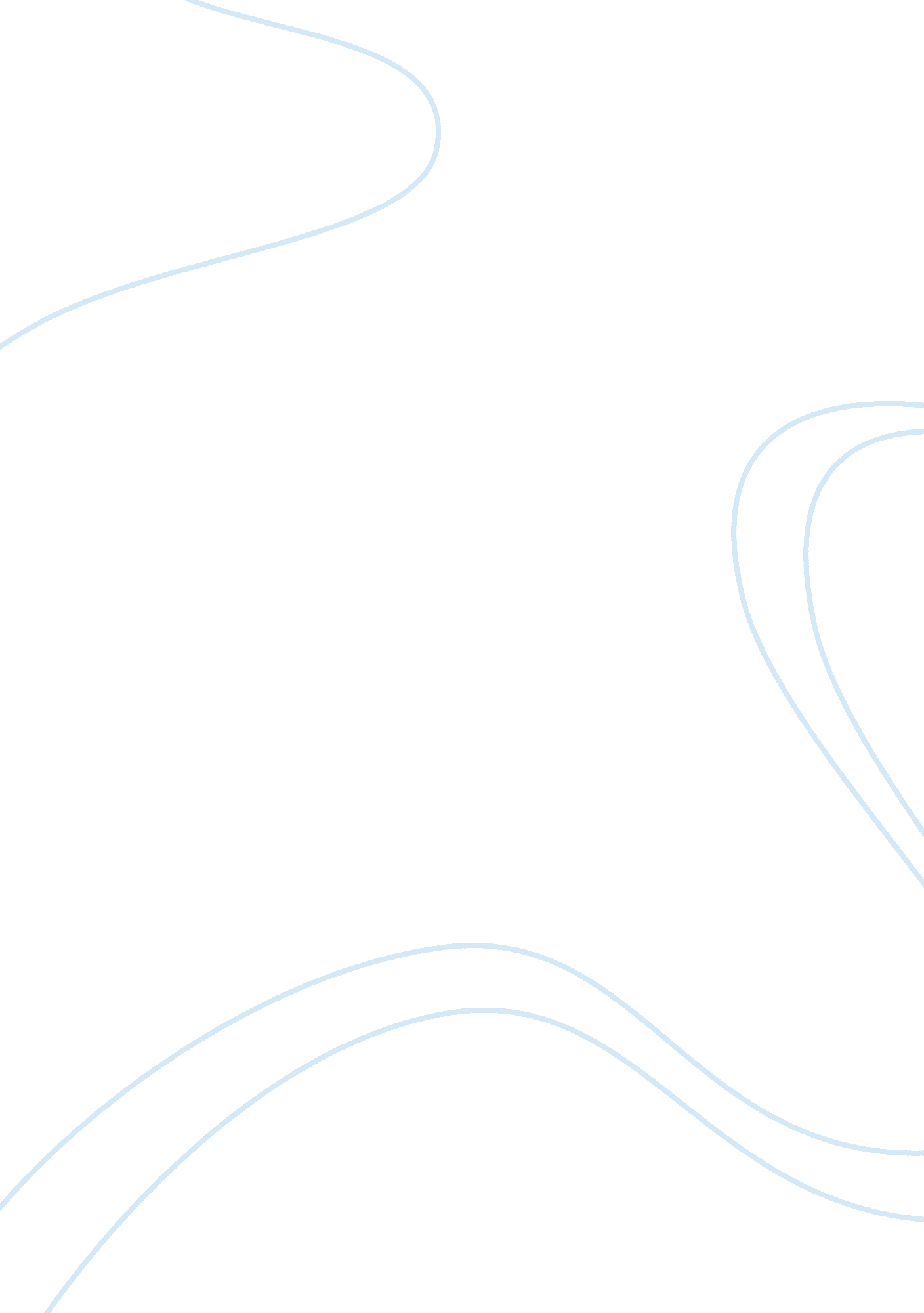 Negative effects of technologyTechnology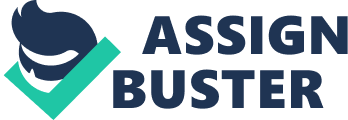 Technology has had a negative effect on people's lives. Technology has distracted kids, caused accidents, and health problems. It's actually kind of sad. Technology has negatively affected kids In such a huge way, especially In schools. Most kids claim they're bored so they pull out their cell phones or Pods. Their attention span isn't but so big, so they tend to get distracted easily by fumbling with their phones and playing games. This Is why phones aren't allowed In most schools today. Reason being is because teachers find It very disrespectful and rude when hey are trying to teach and students aren't learning or listening. The most commonly used technology today Is the cell phone. Cell phones cause so many things to happen. Most car accidents are cause by being on cell phones. In a teens mind they think sending this one word or message Is won't hurt while they're driving but in reality it does. They have so many commercials about the consequences of testing and driving. Most teens just don't listen. It's not just the teens either, it's even the adults that text and drive. Adults are supposed to be role oodles for the younger generation not the opposite. Most people don't know that technology causes health problems. Being on a cell phone for too long and having so close to a person's eyes can mess up their vision. Also talking on the phone can cause cancer. Of course a person wouldn't get cancer lust by one phone call, it would take some time. Another major health problem caused by technology is Carpal tunnel syndrome. Testing excessively can damage the nerves in someone's hands and fingers, causing numbness, tingling, and weakness. These are Just a few health problems caused by technology. It's just amazing how something created by man can cause so many negative things to happen. Just by being on a cell phone while driving could cost someone their life, having a cell phone or 'pod out could cost a child's education, or even testing could cause permanent damage. Technology has negative effects on people's lives daily. Negative effects of technology By redone Technology has negatively affected kids in such a huge way, especially in schools. Most kids claim they're bored so they pull out their cell phones or 'pods. Their their phones and playing games. This is why phones aren't allowed in most schools today. Reason being is because teachers find it very disrespectful and rude when The most commonly used technology today is the cell phone. Cell phones cause so teens mind they think sending this one word or message is won't hurt while they're consequences of testing and driving. Most teens Just don't listen. It's not Just the Also talking on the phone can cause cancer. Of course a person wouldn't get cancer just by one phone call, it would take some time. Another major health problem It's Just amazing how something created by man can cause so many negative 